Actividad 4 “actividad 2.                                      Luis Gerardo Flores González LME 2460Analizar el articulo metaanálisis de la tabla 2.4.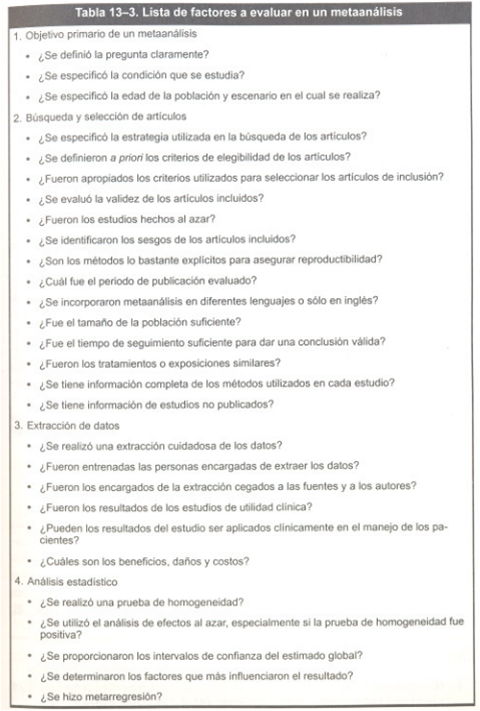 “En este metanálisis se decidió examinar la asociación entre la Enfermedad de Parkinson temprana y el tabaquismo.”“La enfermedad de Parkinson temprana (EPT) se define como la que produce los síntomas iniciales entre los 21 y los 39 años.”Cualquier persona que padezca Parkinson, menor de 40 años.“Se utilizaron los siguientes métodos para localizar los estudios de observación publicados hasta enero de 2003 sobre el tema.MEDLINE, PsycLIT, NISC MéxicoBiblioline, Current Contents, Best evidence y Cochrane Data base of Systematic Reviews).Excerpta Medica y Embase, desde enero de 1975 a enero de 2003.Las referencias de los artículos y consulta de neurólogos y epidemiólogos expertos en el tema.”Estudios que muestren específicamente una relación entre EPT y el hábito tabáquico. Estudios que especificaron en Odds ratio o riesgo relativo. Trabajos originales. No se aplicaron restricciones de idiomas y tampoco restricciones de tiempo.Si.Si todos los estudios tenían un IC 95%.Si por lo mismo.No mencionan si se encontraron sesgos en los estudios.Si se puede replicar su artículo, es lo bastante claro.No hubo restricciones de tiempo.No hubo restricciones de idioma.Si fue la población suficiente.Si la revisión, fue suficiente, el tiempo de los estudios no fue señalado.Si fueron similares.No, no se comenta específicamente datos detallados de los estudios incluidos.No mencionan nada de estudios no publicados así que el sesgo de publicación está presente.Lo único que mencionan es que se hizo con un intervalo de confianza de 95% por lo que se considera bueno.No se menciona si fueron entrenadas. Como no fueron tantos los artículos incluidos no se necesito capacitar a alguna persona.Los autores, aunque no se menciona quien lo hizo.Si no son de utilidad clínica si lo son para el estudio y clasificación de la patología.No creo que se pueda aunque los fumadores estarán contentos de saber que no tienen un mayor riesgo de desarrollar Parkinson temprano por este desagradable hábito.Los beneficios es un mayor conocimiento de la enfermedad y nuevas ideas de abordar el tratamiento también descubrir lo que afecta o no a los enfermos.Si, y se utiliza un análisis de efectos fijos.No porque fueron similares.Si de un 95%No.Si se revisaron todos los estudios en su respectivo tiempo y aportaciones.  